Столешницы Слотекс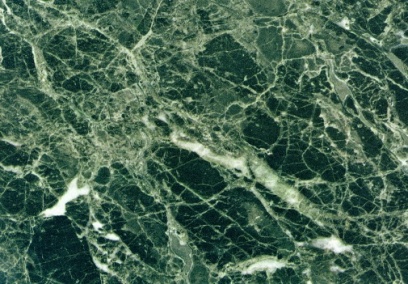 0027/S Малахит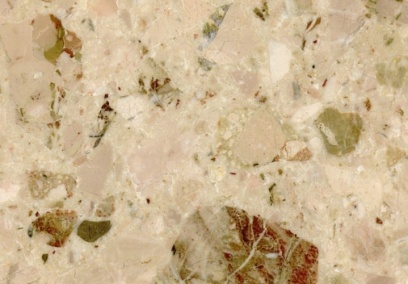 2011/S Мрамор Боттичино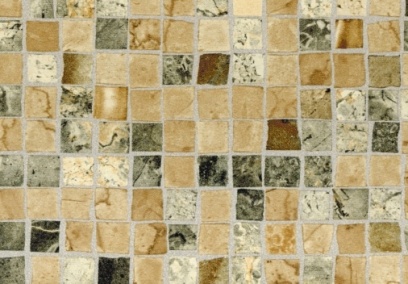 2012/SO Перлино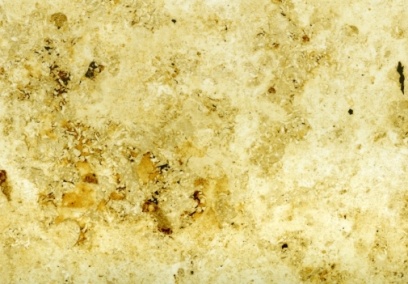 2013/SO Юрский камень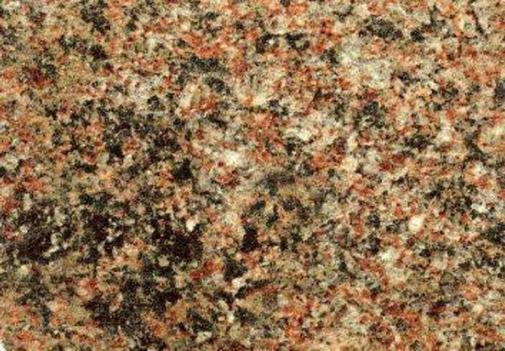 2023/S Турмалин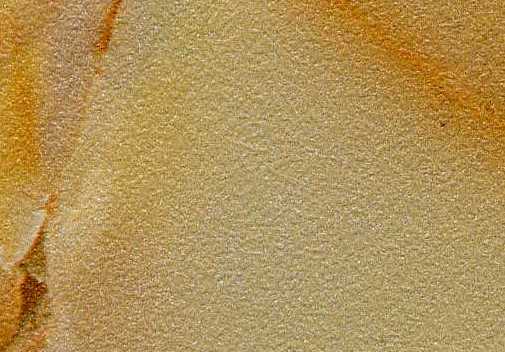 2084/S Оникс розовый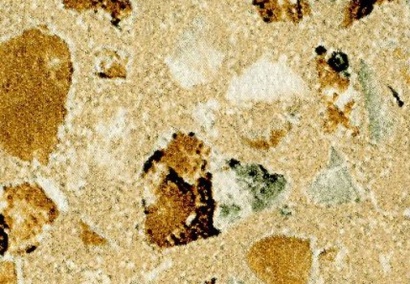 2168/S Камешки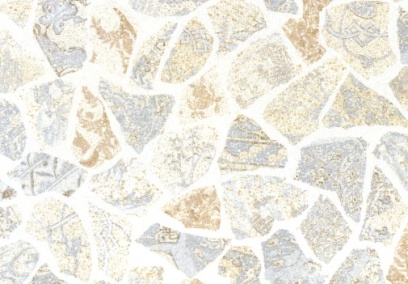 2182/S Мейсен ваниль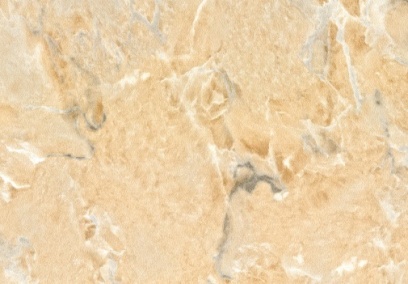 2231/S Оникс классический бежевый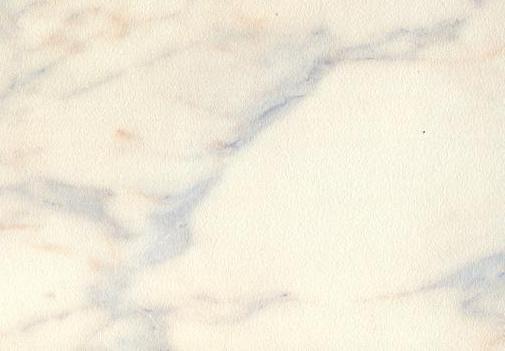 2233/S Марокканский камень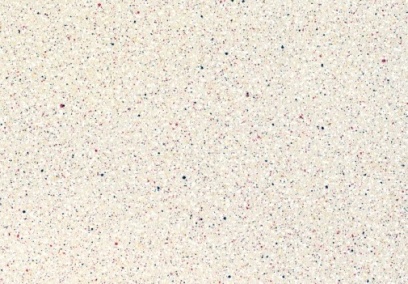 2234/S Луксор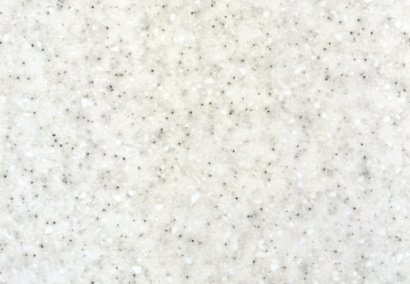 2235/S Семолина бежевая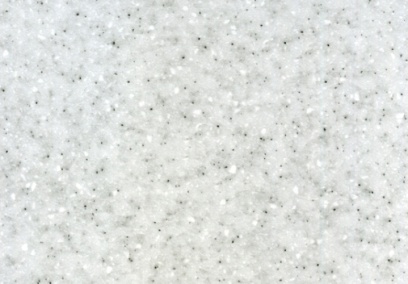 2235/S Семолина серая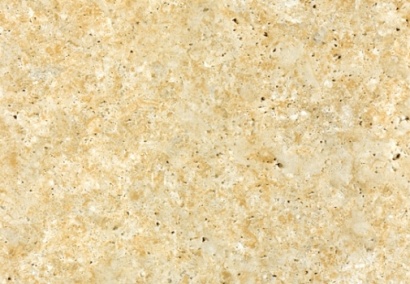 2328/SO Травертин каталонский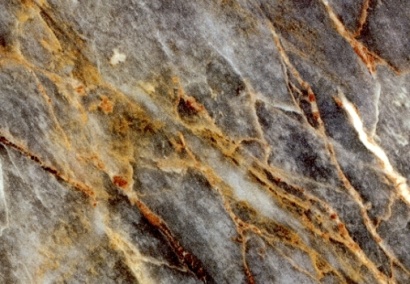 2330/S Саломея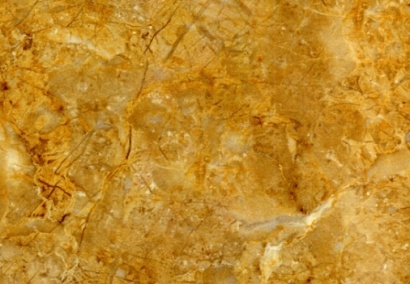 2331/S Гранада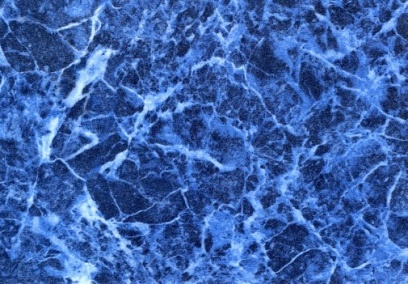 2335/S Мрамор синий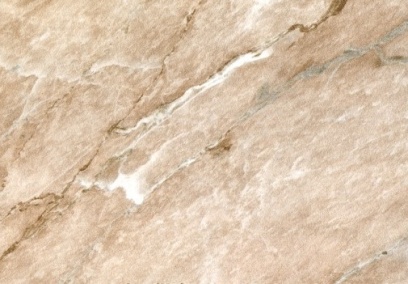 2337/S Мрамор бежевый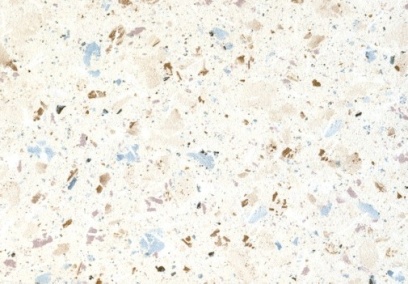 2339/S Лукка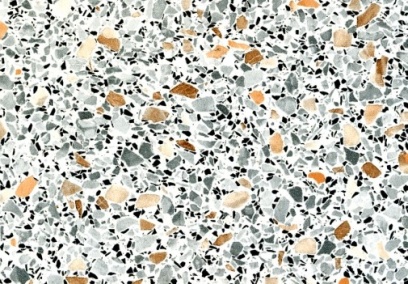 2369/S Ракушки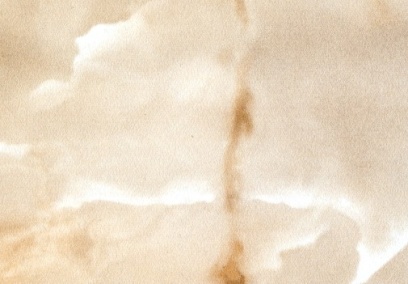 2411/S Оникс серый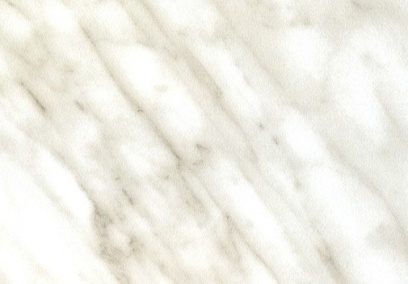 2424/S Мрамор Каррара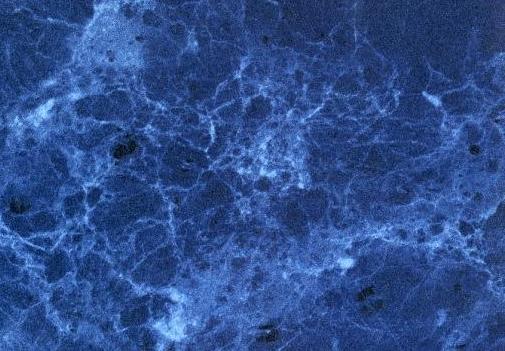 2426/S Лазурит уральский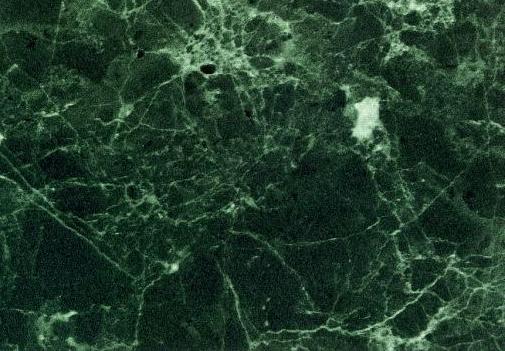 2427/S Малахит уральский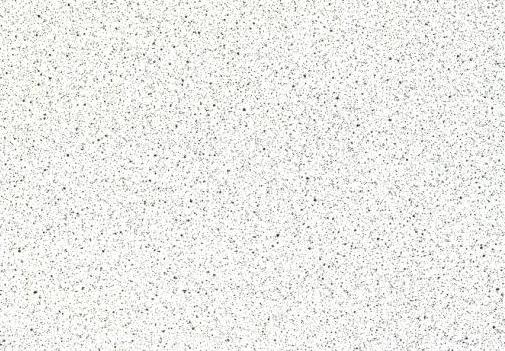 2430/S Антарес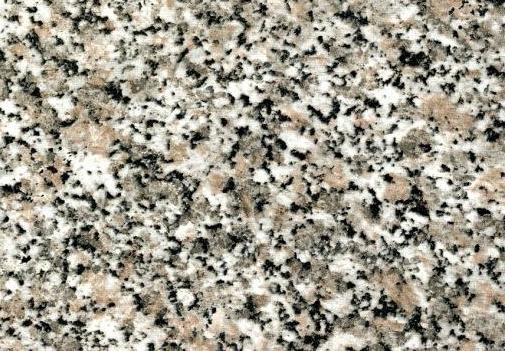 2436/S Гранит сардинский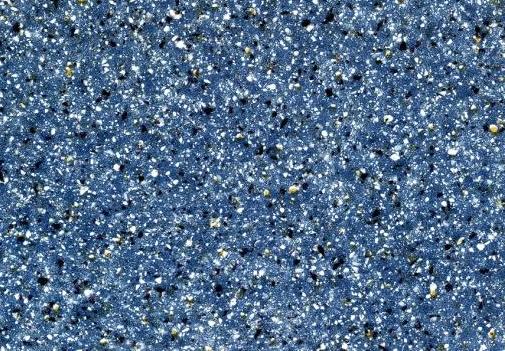 2549/S Галактика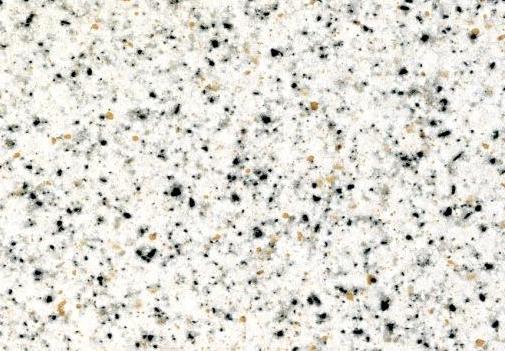 2848/S Гренобль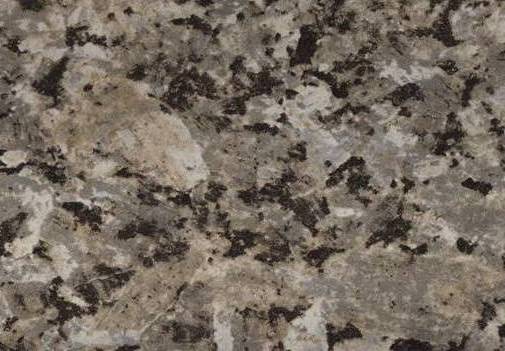 2903/S Лабрадор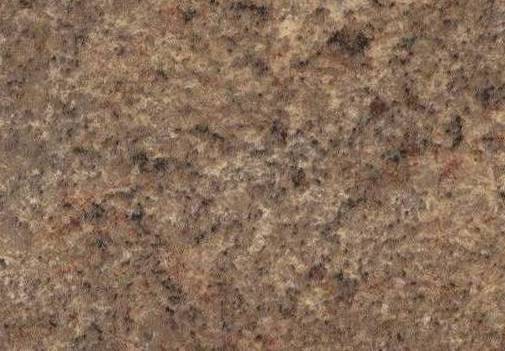 2904/S Гранит венецианский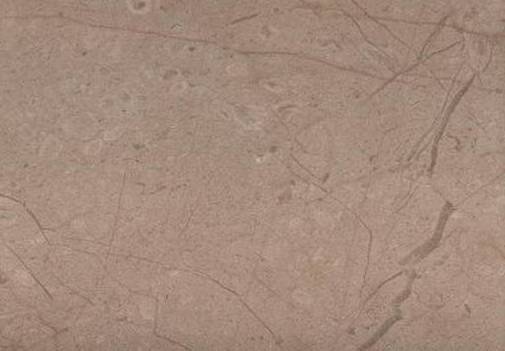 2907/S Турецкий ликер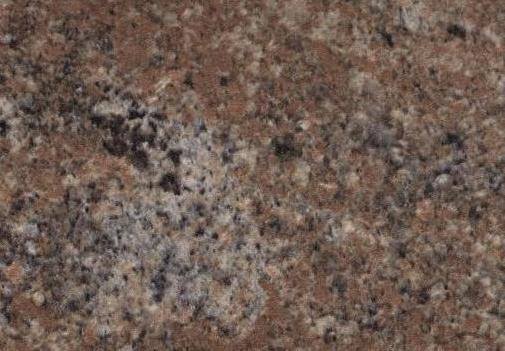 2909/S Гранит Гойа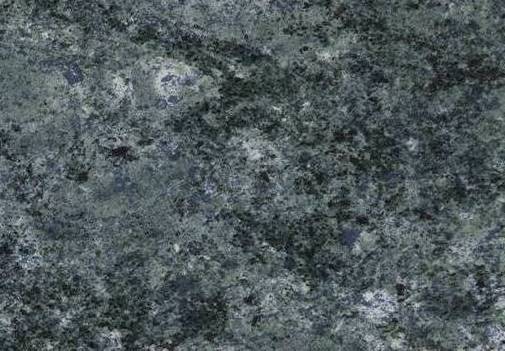 2911/S Генуя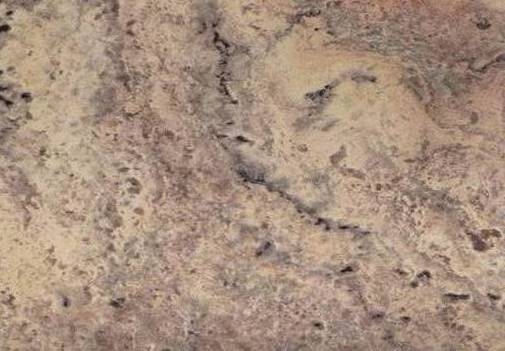 2912/S Травертин испанский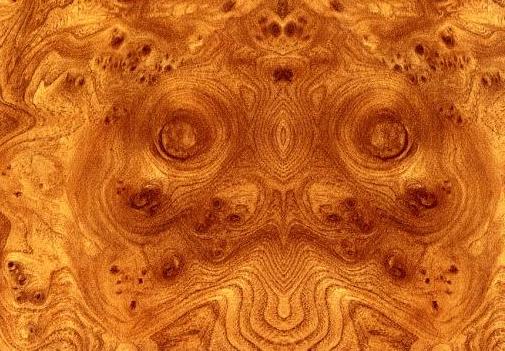 3106/S Корень вяза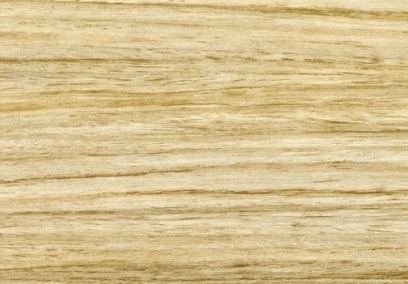 3217/7 Французский кантон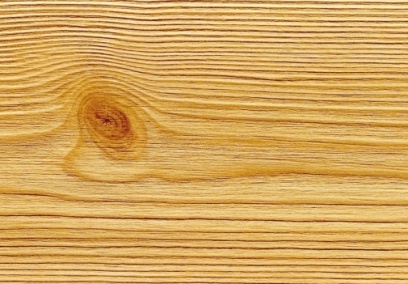 3219/М Ель серебристая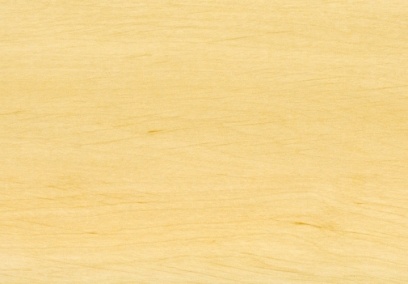 3220/С Ольха янтарная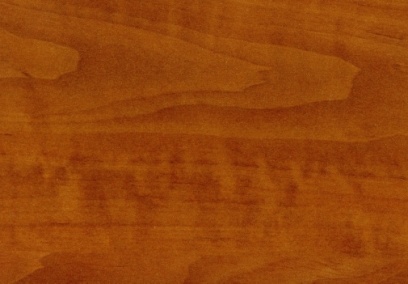 3221/С Яблоня райская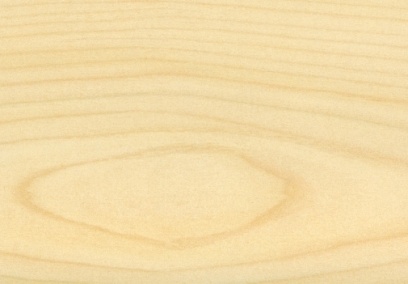 3222/С Клен Гинала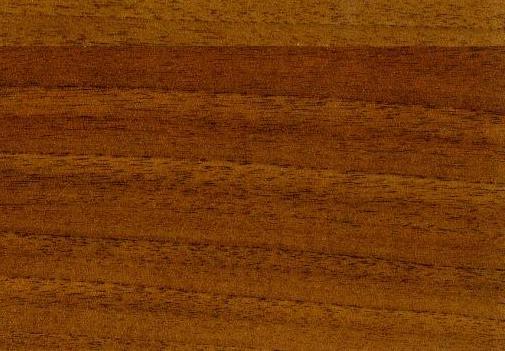 3234/S Орех Гварнери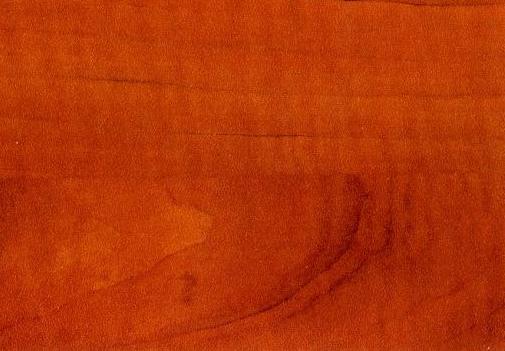 3235/S Груша дикая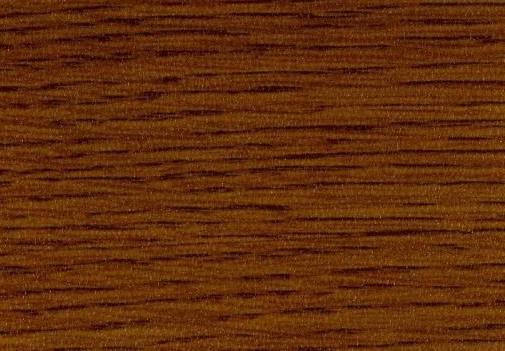 3242/S Дуб рустикальный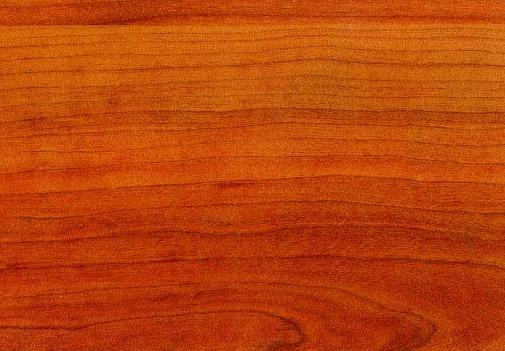 3250/S/C Вишня Портофино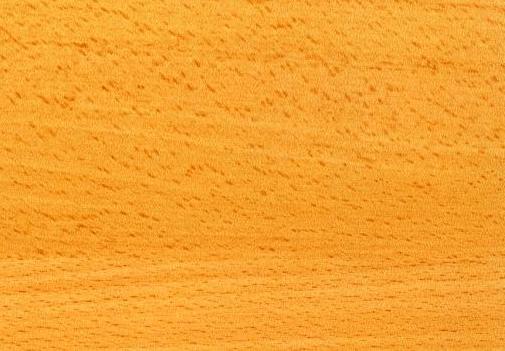 3251/S/C Бук Рейнланд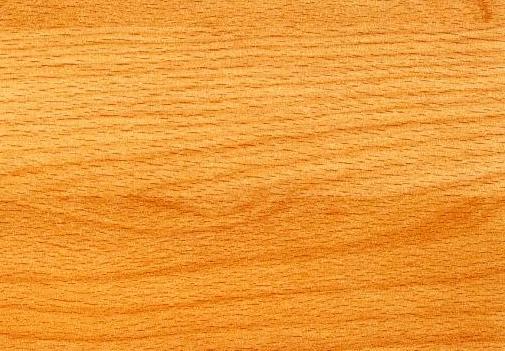 3252/S Бук натуральный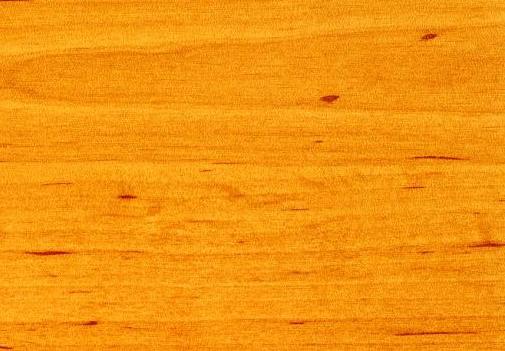 3325/S Ольха красная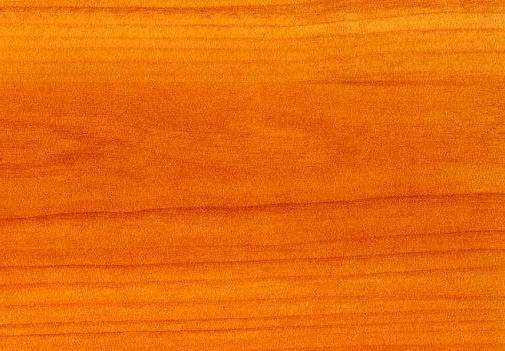 3330/S Вишня Оксфорд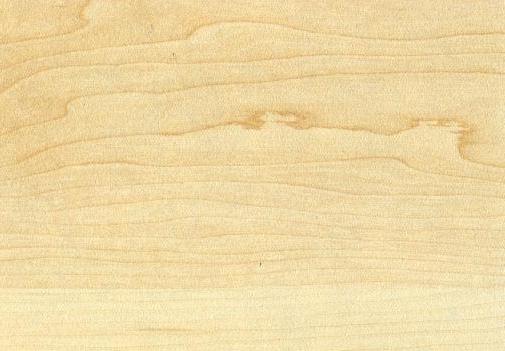 3331/S Клен Ванкувер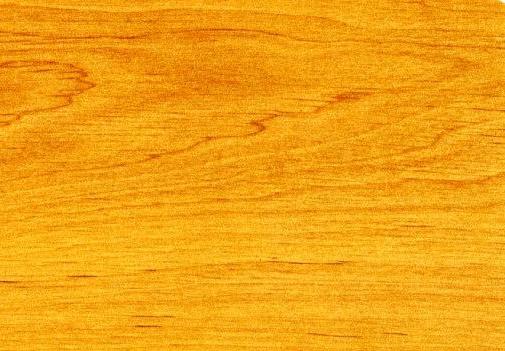 3520/S Ольха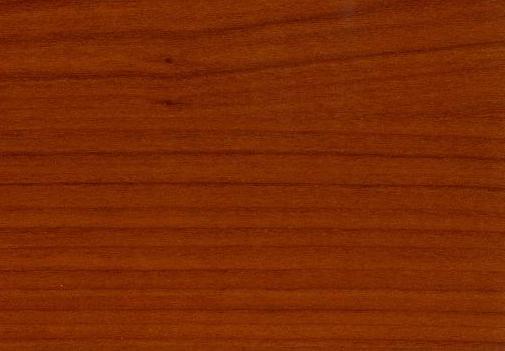 3801/C Вишня классическая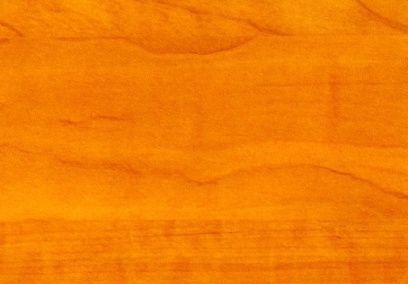 3916/C Ольха Нормандия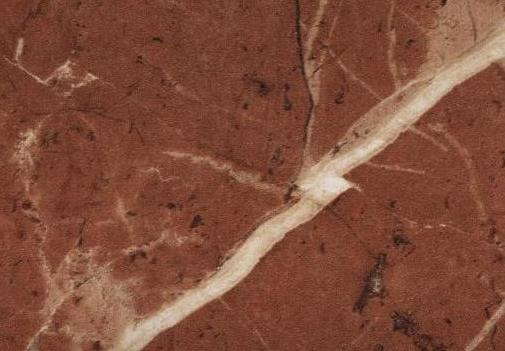 2910/S Мрамор Аликанте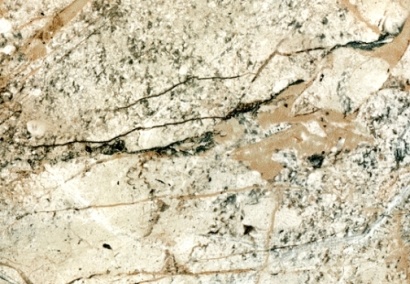 2329/SO Ла Скала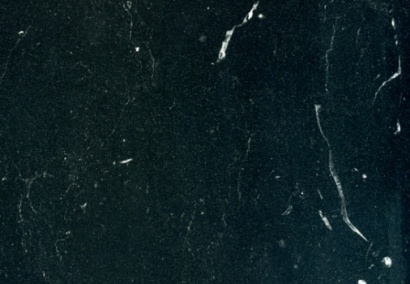 2334/S Мрамор черный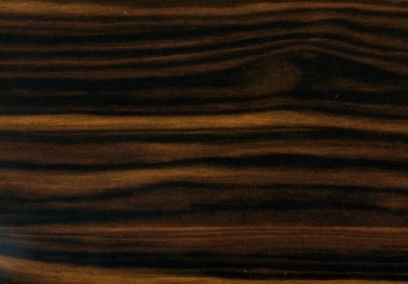 3212/Р Макассар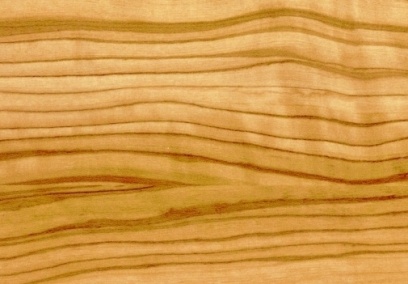 3213/Р Севильская олива светлая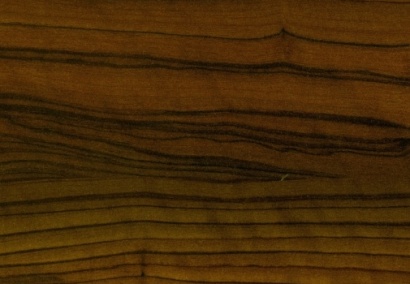 3214/C Севильская олива темная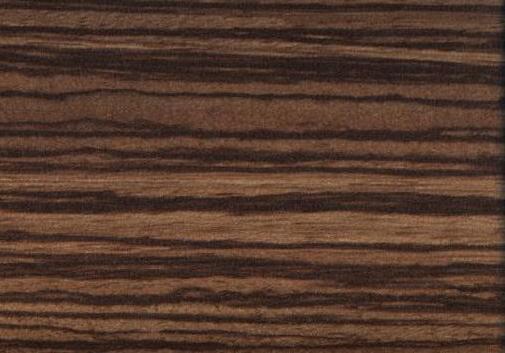 3253/7 Зебрано малавийское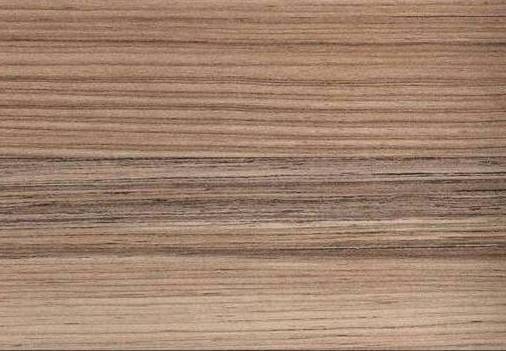 3255/М Коко Боло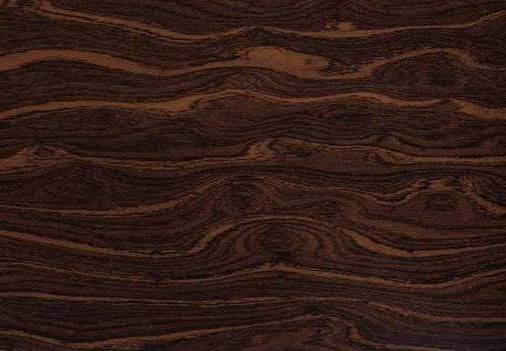 3256/7 Харизма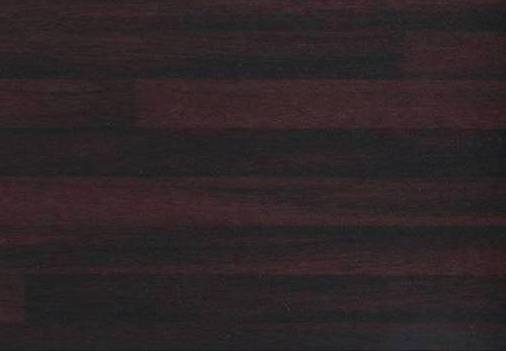 3257/С Вудборд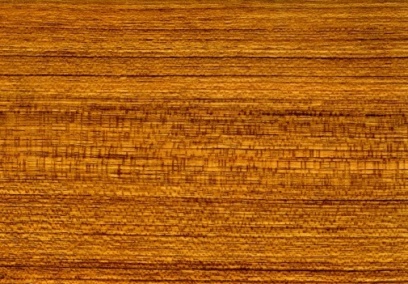 3258/М Тик сиамский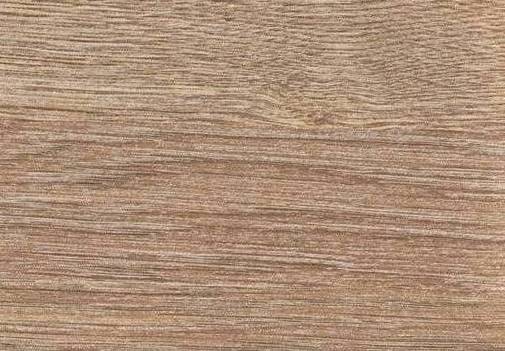 3259/7 Дуб французский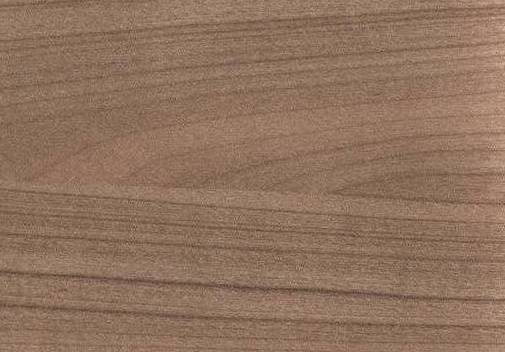 3260/С Вишня Моргана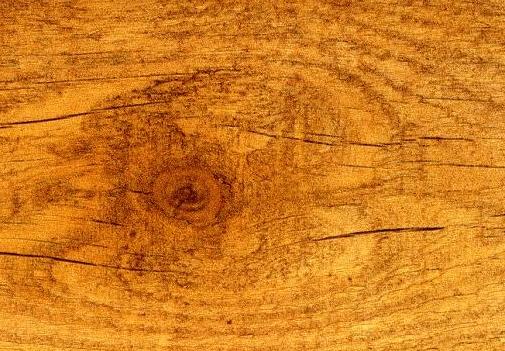 3629/S Сосна старая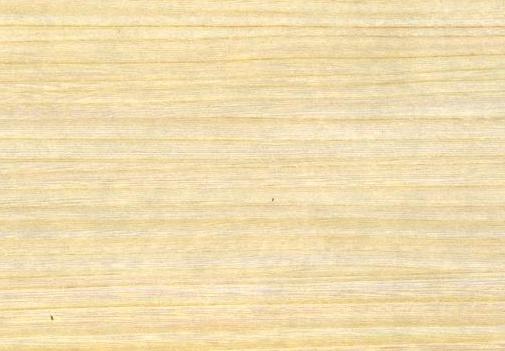 3702/3D Вяз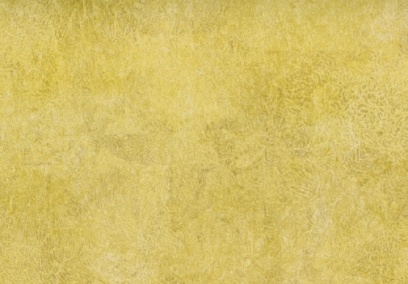 5001/ SO Золотистая патина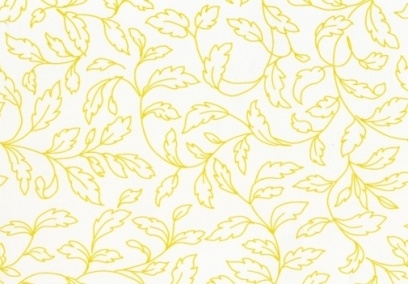 5002/6 Ломбардийский узор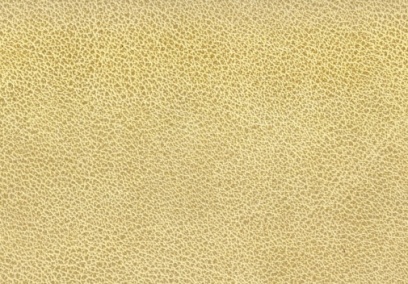 5003/N Сафари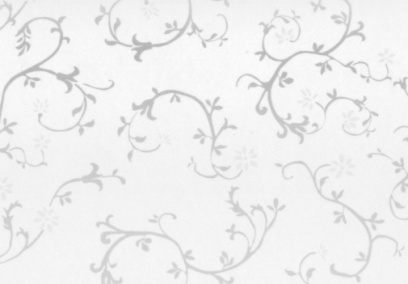 5004/S Цветочный сатин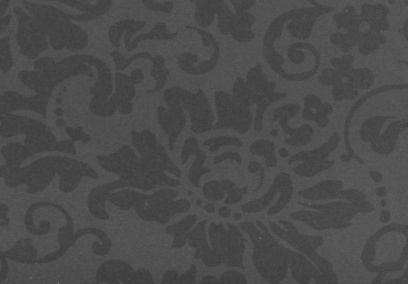 5005/6 Черный дамаск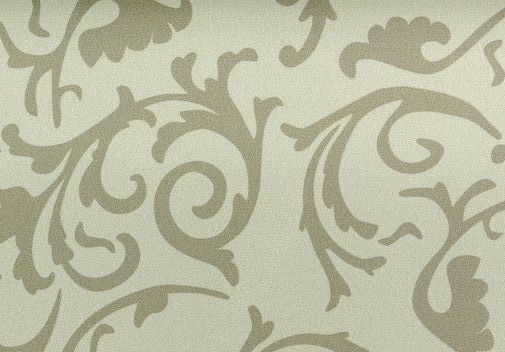 5006/S Королевский кашемир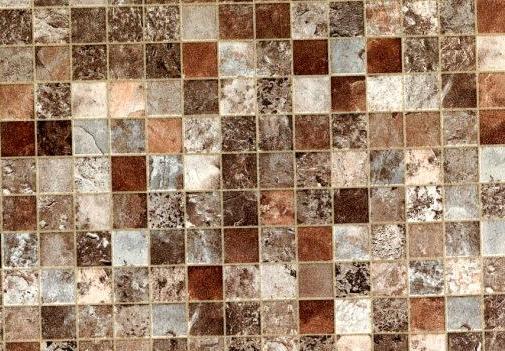 2022/S Модена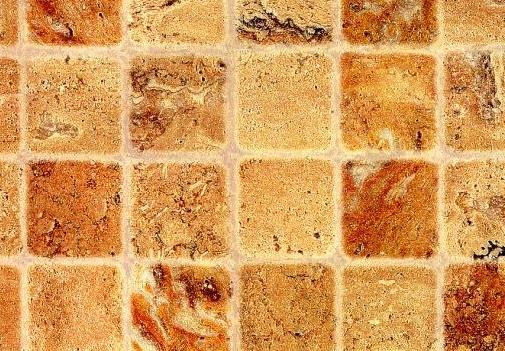 2024/S Кафель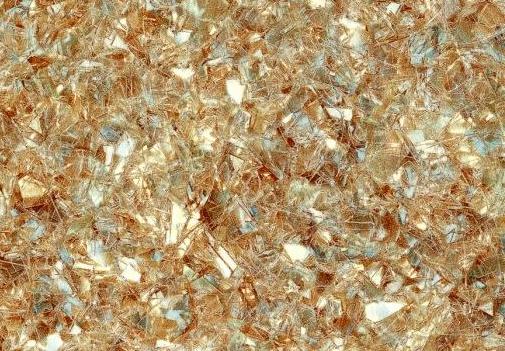 2241/S Колорадо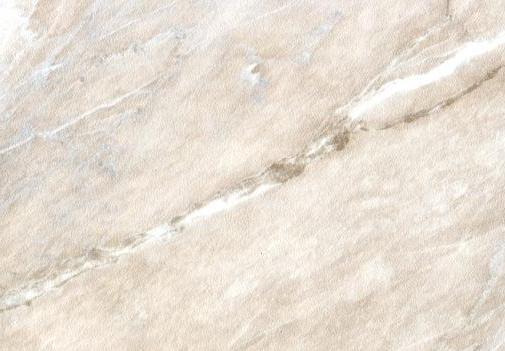 2385/S Мрамор бежевый светлый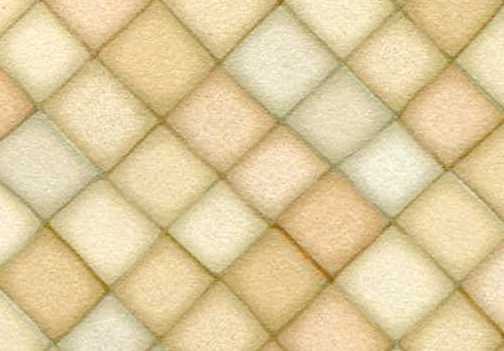 2425/S Мозаика итальянская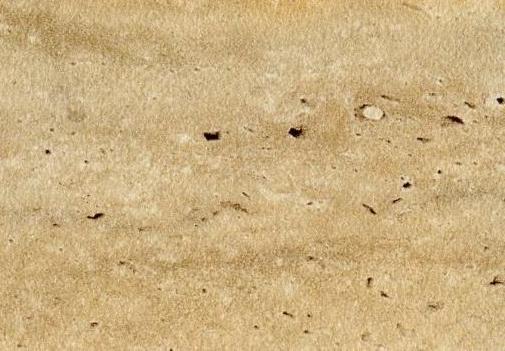 2580/S Травертин римский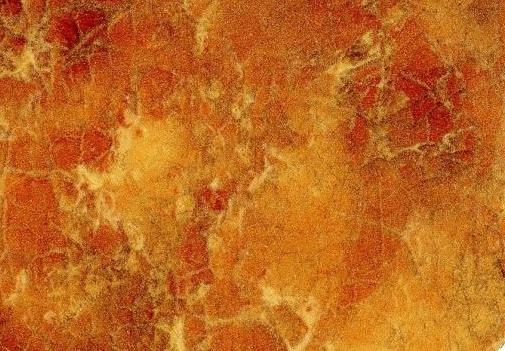 2901/S Янтарь золотой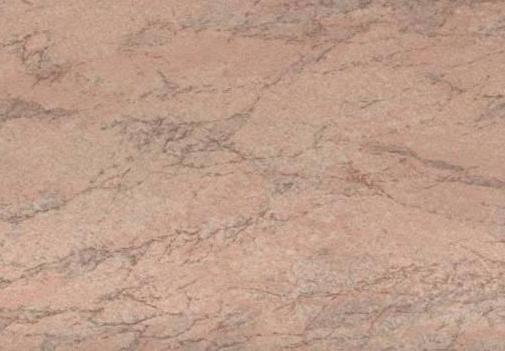 2905/S/E-1 Ниагара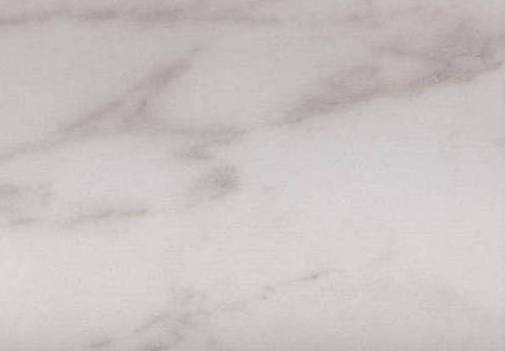 2908/6 /E-1 Мрамор стредиземноморский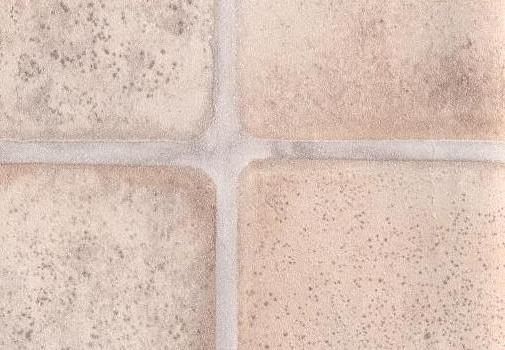 2913/S Валенсия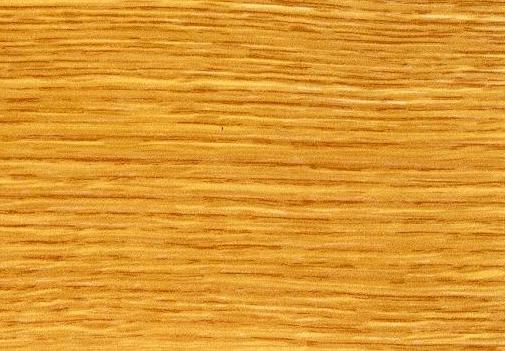 3233/S Дуб солнечный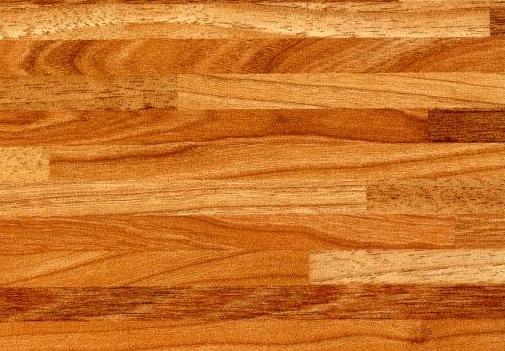 3332/S Паркет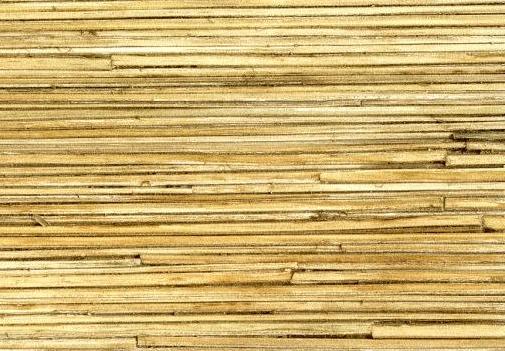 3521/S Тростник морской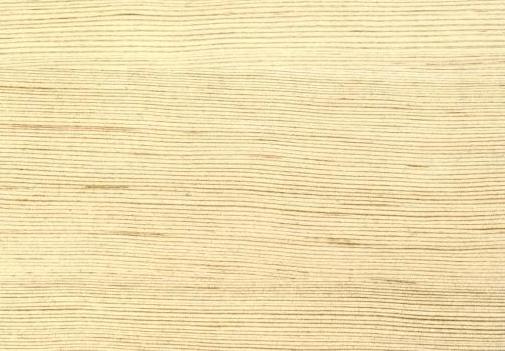 3842/M Дуглас светлый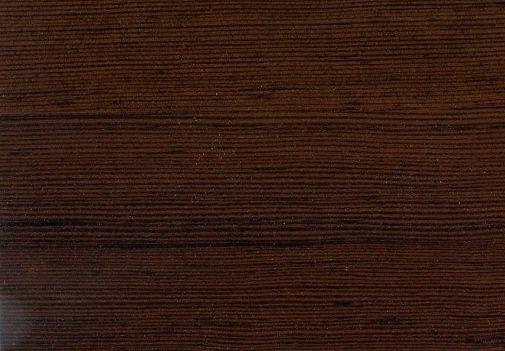 3844/М Дуглас темный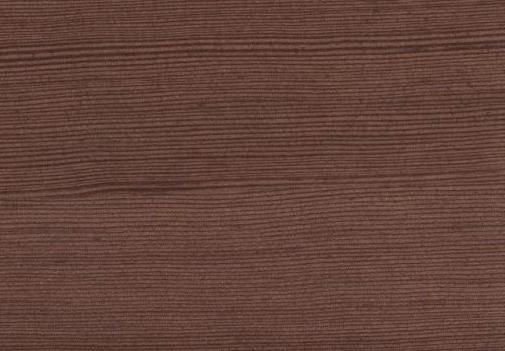 3845/М Дуглас мокко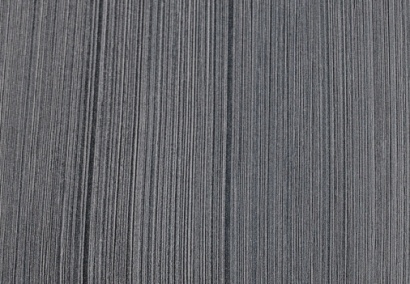 3848/M Верди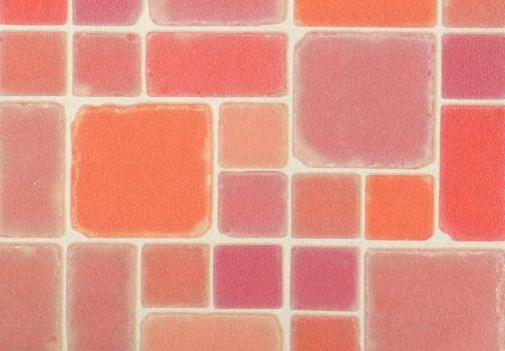 2025/7 Калейдоскоп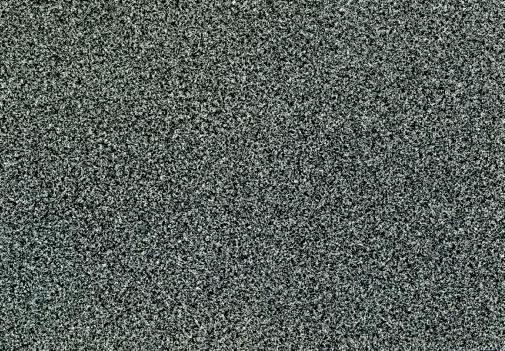 2338/S Лунный металл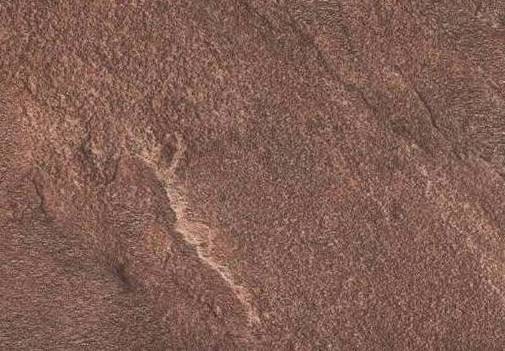 2906/S Ардезия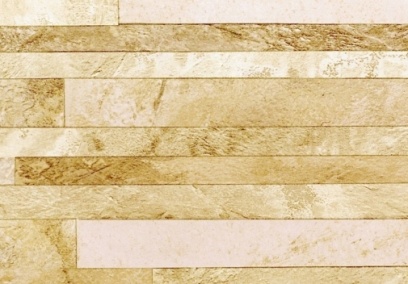 3202/SO Брекчия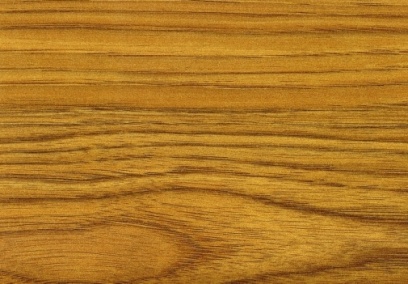 3207/Р Масличный орех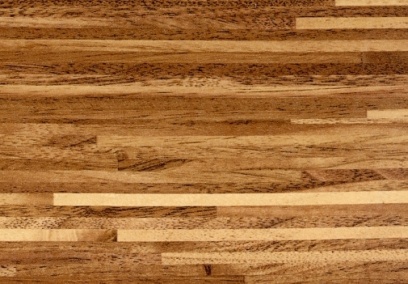 3208/C Ореховый микс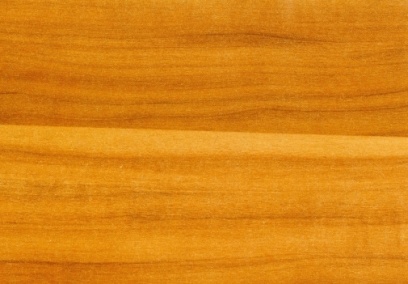 3209/C Сенегальское карите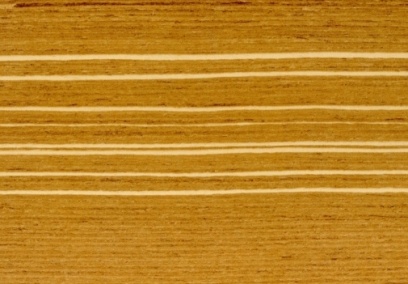 3210/М Тигровое дерево светлое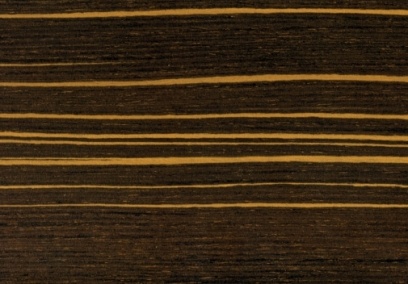 3211/М Тигровое дерево темное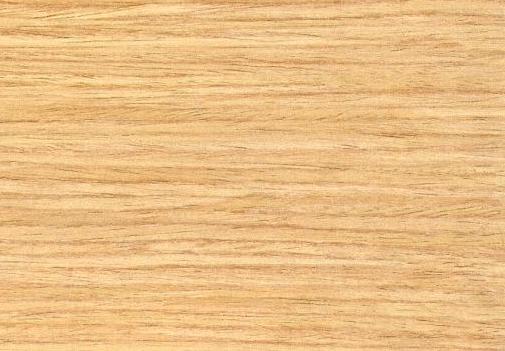 3240/C Дуб файнлайн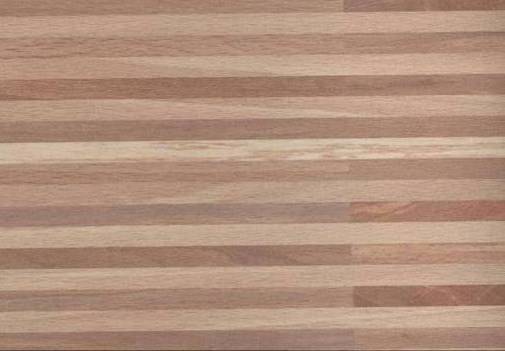 3254/7 Бук баденский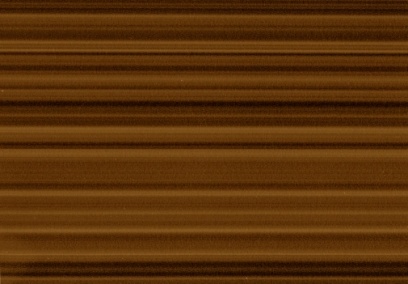 3312/М Горизонт карамельный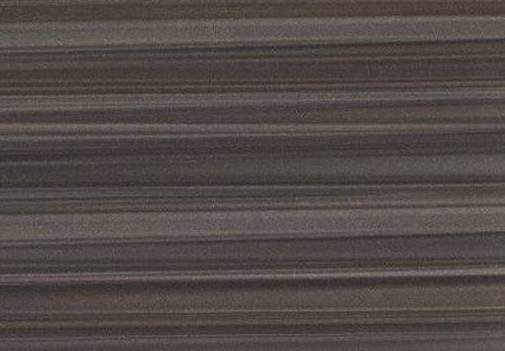 3313/7 Мистик страйп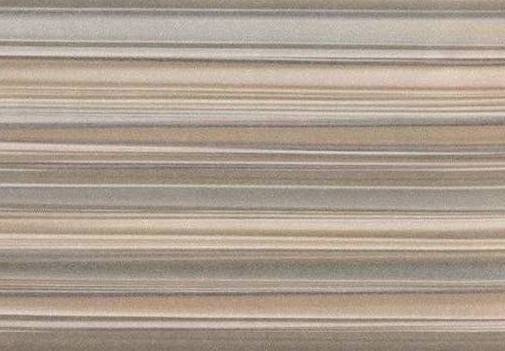 3314/7 Мистик страйп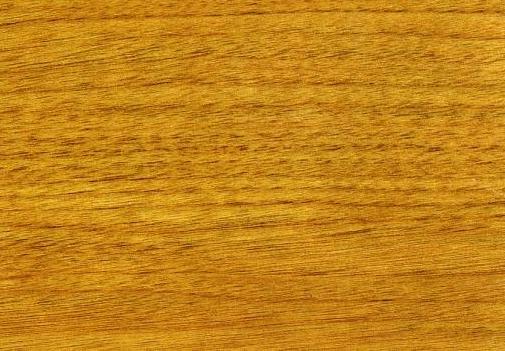 3701/3D Радужный орех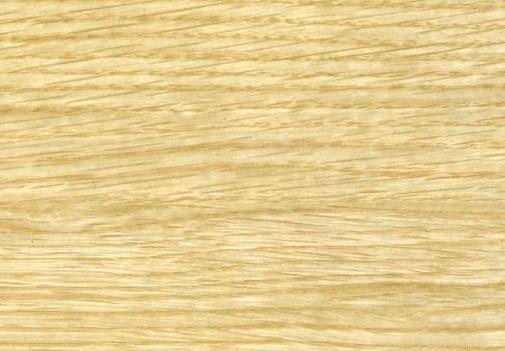 3704/3D Волнистый дуб светлый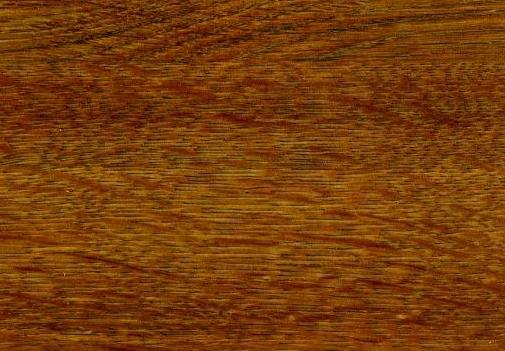 3706/3D Дуб Атлантик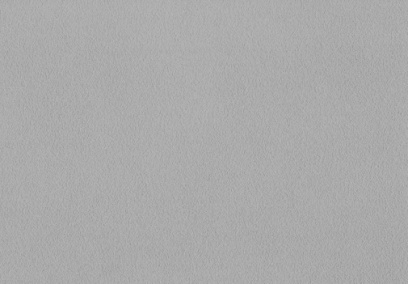 4401/S Металлик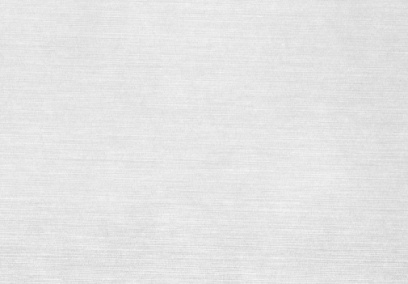 4402 Шлифованный алюминий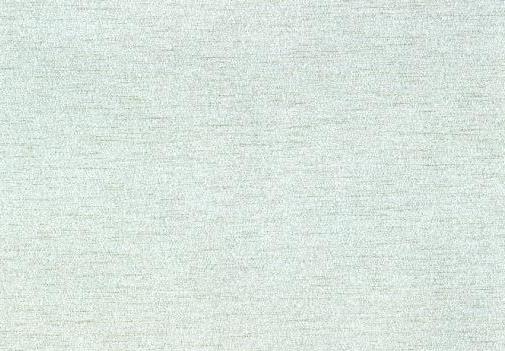 4537/S Платина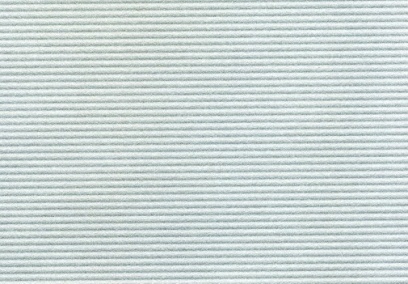 4843/S Алюминиевая полоса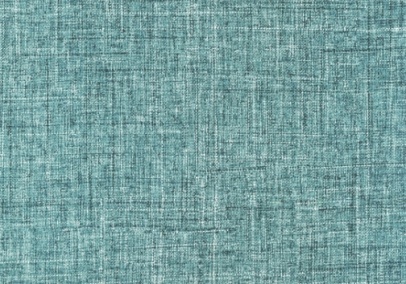 5007/S Деним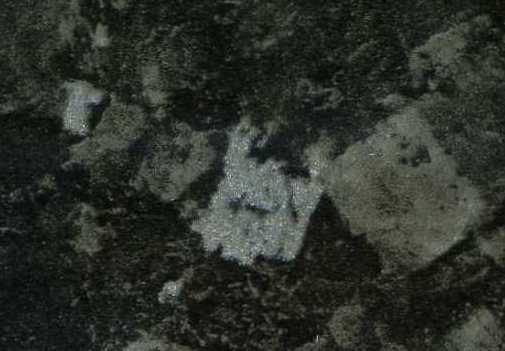 0004/1 Гранит черный0027/1 Малахит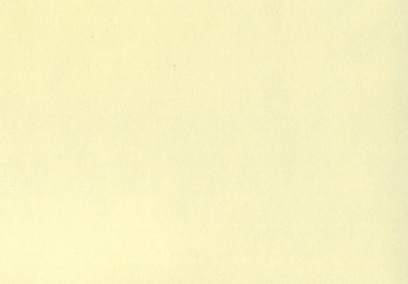 1013/1 Песок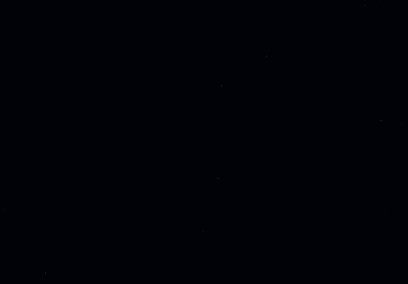 1021/1 Черный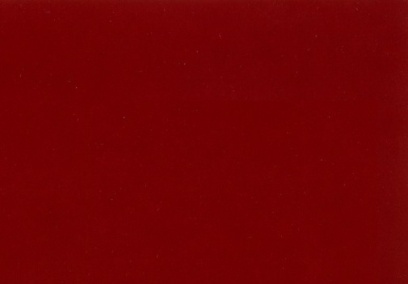 1035/1 Красная антика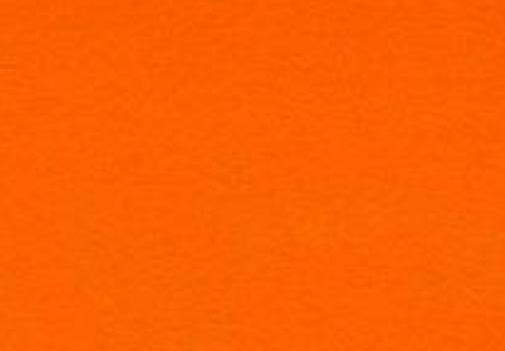 1036/1 Оранжевый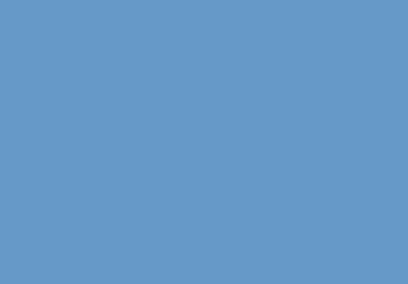 1040/1 Голубой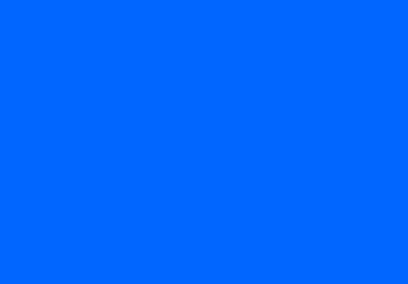 1041/1 Океан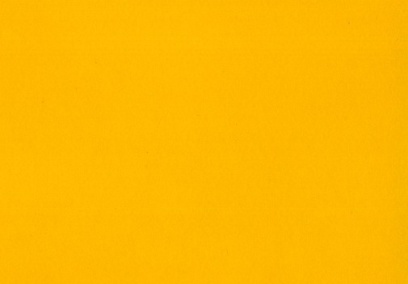 1062/1 Желтый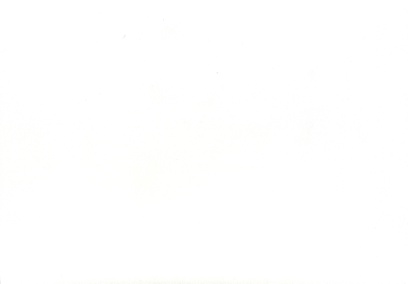 1111/1 Белый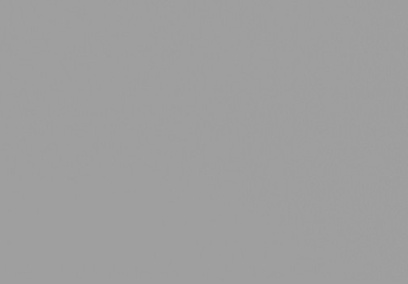 1478/1 Серый2231/1 Оникс классический бежевый2233/1 Марокканский камень2235/1 Семолина серая2328/1 Травертин каталонский2335/1 Мрамор синий2336/1 Семолина бежевая2337/1 Мрамор бежевый2385/1 Мрамор бежевый светлый2411/1 Оникс серый2424/1 Мрамор Каррара2580/1 Травертин римский2901/1 Янтарь золотой2905/1 Ниагара2907/1 Турецкий ликер2910/1 Мрамор Аликанте2911/1 Генуя3106/1 Корень вяза3209/1 Сенегальское карите3210/1 Тигровое дерево светлое3211/1 Тигровое дерево темное3212/1 Макассар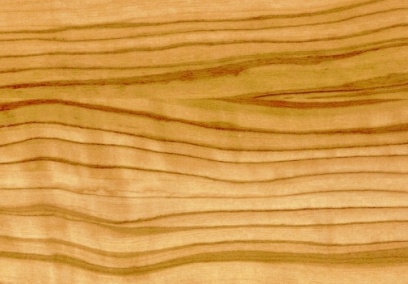 3213/1 Севильская олива светлая3214/1 Севильская олива темная3222/1 Клен Гинала3250/1 Вишня Портофино3253/1 Зебрано малавийское3256/1 Харизма3260/1 Вишня Моргана3330/1 Вишня Оксфорд5001/1 Золотистая патина5002/1 Ломбардийский узор5004/1 Цветочный сатин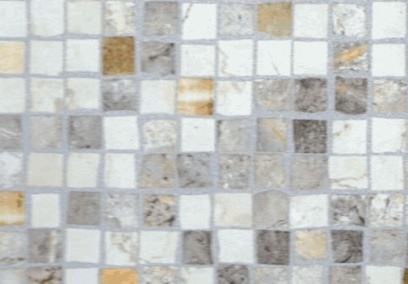 2014/ SO Перлино классический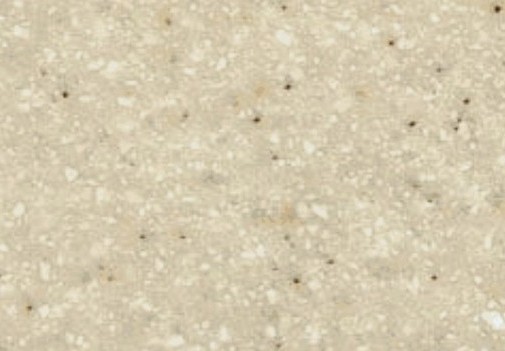 2237/6 Семолина карамельная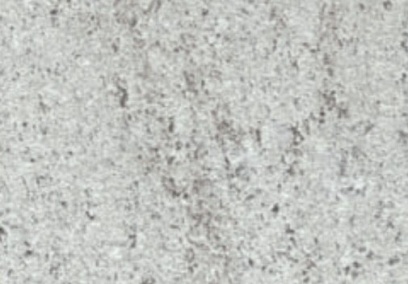 2323/Bst Этна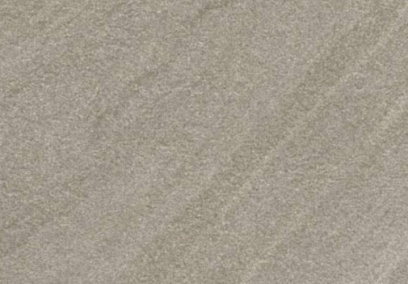 2324/Bst Паттая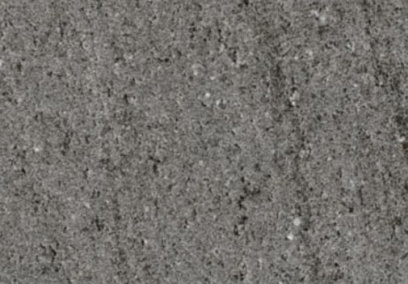 2325/Bst Помпеи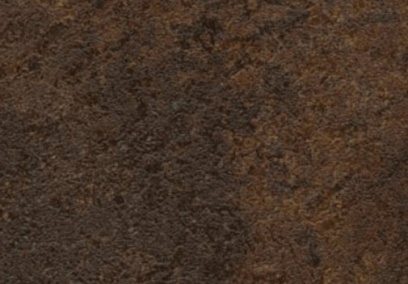 2326/R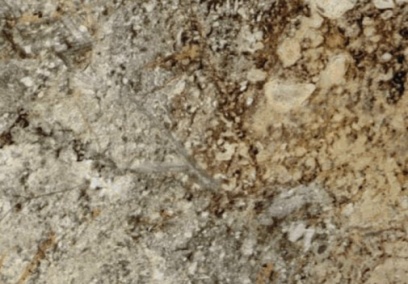 2327/SO Иоланта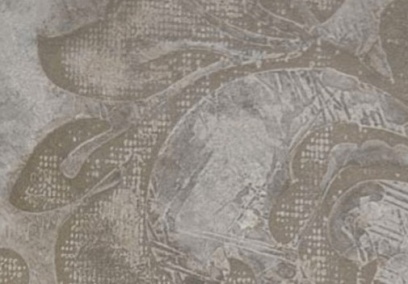 5008/6 Шарлотта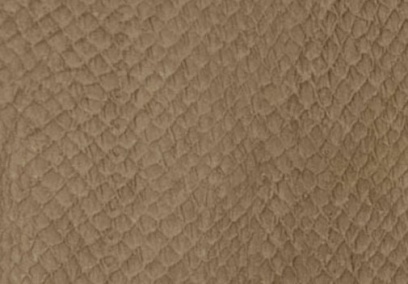 5009/6 Питон1013/6 Песок1021/S/Q Черный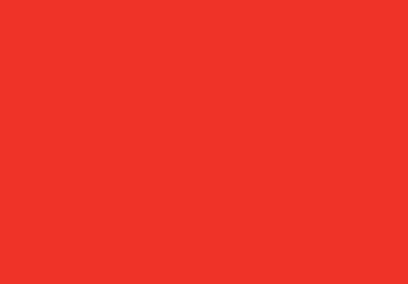 1030/V Красный1035/6 Красная антика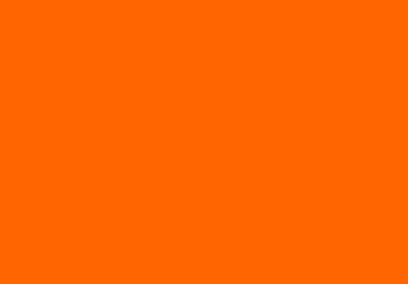 1036/6 Оранжевый1040/V Голубой1041/1 Океан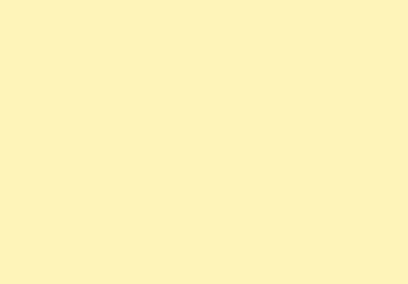 1050/V Персик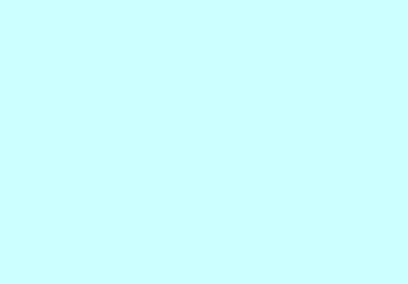 1051/6 Зеленый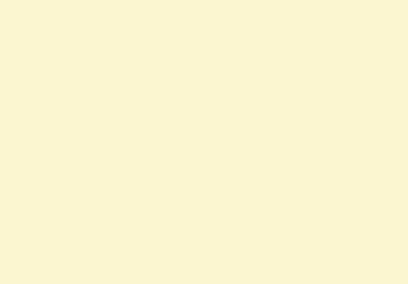 1055/V Ваниль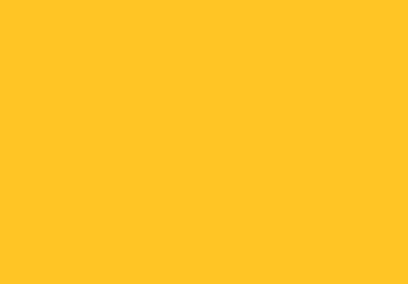 1060/V Лимонный1062/6 Желтый1110/6/S Белый1111/S/Q Белый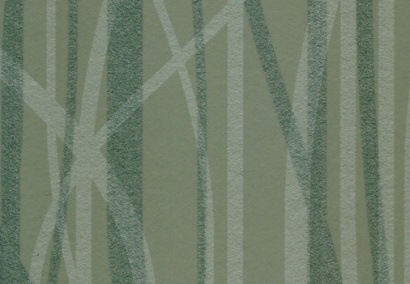 1801/EM Трава фантазийная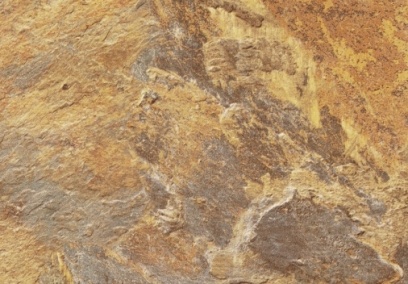 2332/Q Балканский сланец рыжий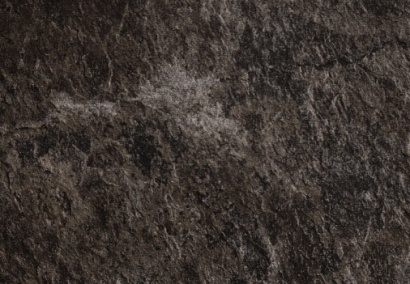 2333/Q Балканский сланец черный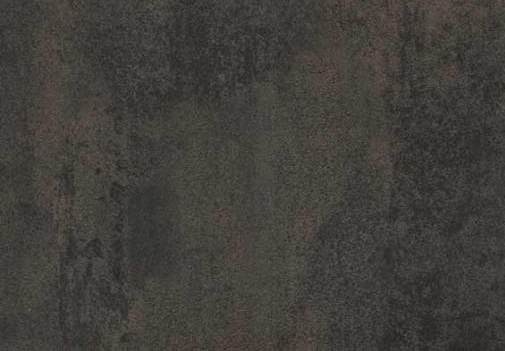 3236/L2 Металл рустикальный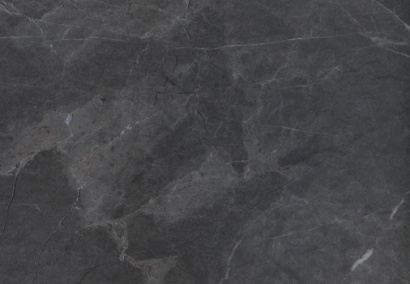 3434/XX Гранит пьемонтский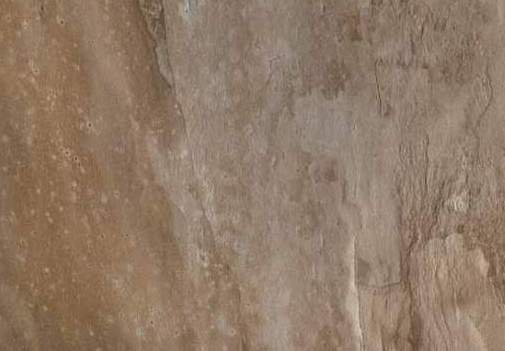 3498/XX Сланец канадский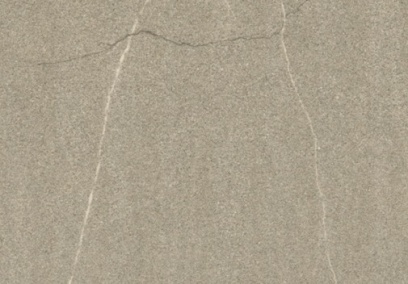 3540/L2 Гранит серый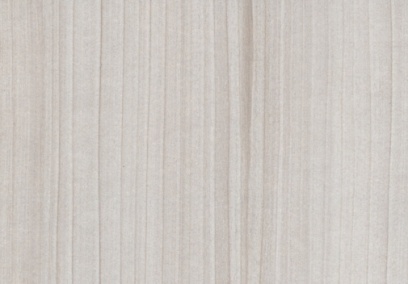 4217/WS Клен белый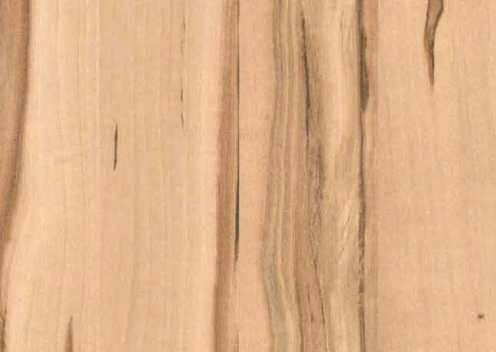 4356/EM Яблоня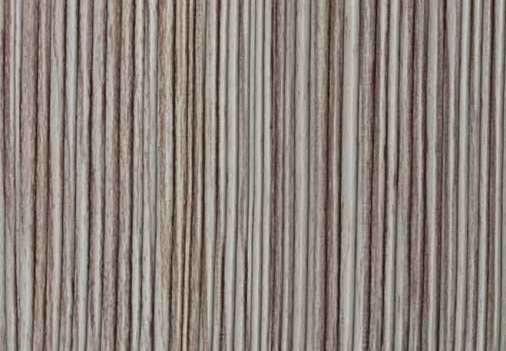 4399/WS Тростник кубинский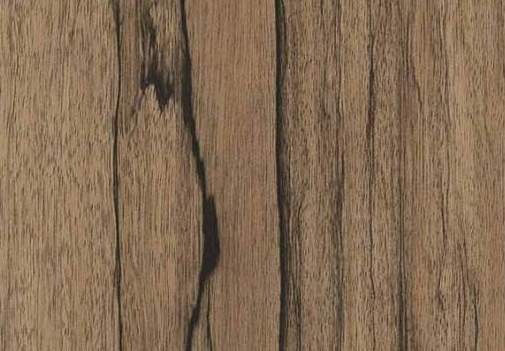 4400/EM Войлочное дерево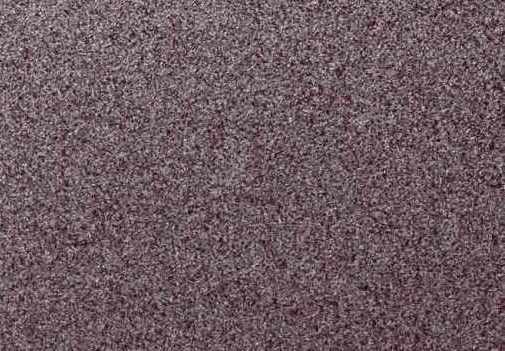 6801/90 Кристалл пурпурныйСтолешницы СОЮЗ
* Декоры № 403 Т "Жемчужный" и № 404 Т "Графит" используются для изготовления только мебельных и фасадных щитов. 
*выпускается только в матовом исполнении